Klub seniorů Velká Chuchlepořádá pravidelnou schůzku             v úterý 7. 6. 2016od 16:00v klubovně Starochuchelská 7/20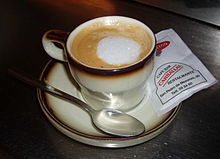 